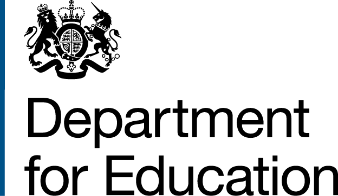 APPLICATION FORM for a temporary exception to the Apprenticeship Provider and Assessment Register (APAR) requirements for supporting providers (subcontractors) delivering training and testing directly related to driving licence acquisition. Please complete this form if you are a lead provider intending to utilise the subcontracting exception process to deliver the training and testing directly related to driving licence acquisition. Please complete one form per subcontractor. Please note this exception is only available to deliver driver training and licence acquisition where it is a mandatory requirement of the apprenticeship standard, (e.g., Large Goods Vehicle (LGV) Driver C+E).All Department for Education (DfE) decisions are final and not subject to appeal. However, applicants that fail to meet some or all of the criteria may apply again when they have addressed the issues raised in the feedback from the DfE.The DfE will use information provided in this application form to conduct checks on your subcontractor. Please ensure that all questions are completed in full, and in the format requested. If the question does not apply to you, please state ‘N/A’. Should you need to provide additional information in response to the questions, please submit a clearly identified annex.Any successful exception cases are limited solely to training and testing for the acquisition of a driving licence. The exception will be effective from 25 May 2022 and has been extended until 31 December 2023 therefore, all training and tests need to be completed within this period.From July 2023, approved providers under this exception are expected to apply to the apprenticeship provider and assessment register before December 2023 if they wish to continue delivering and supporting apprentices after this date. The subcontractor will not be limited to £100,000 in training value for the exception period. However, a maximum cap of £500,000 will apply unless formal written prior approval has been sought from DfE.We use the information you submit to make assessments against the secure use of public funds. For further information about the use of, and access to, your personal data, details of organisations with whom we regularly share data and information about how long we retain your data, visit: https://www.gov.uk/government/publications/esfa-privacy-noticeSection 1 – Important documents for reference for lead providerSection 2 – Lead provider organisation detailsSection 3 – Your subcontractor’s detailsSection 4 – Person/s in control of your subcontracting organisationThis section should reflect the information held on Companies House or Charities Commission for the trustees, directors, and people with significant control of the subcontracting organisation. Please also include details of any other organisations they may be involved in that currently receive funding from DfE/ESFA either directly or as a subcontractor. Please provide this information in Annex A.Section 5 – Your subcontractors declarations, criminal convictions and complianceSection 6 – Your declarationSection 7 – Declaration and signaturesBy signing on this page, I confirm that all the information provided is true and accurate. Please submit this form to APARSubcontracting.Exceptions@education.gov.ukAnnex APerson/s in controlThis section should reflect the information held on Companies House or Charities Commission for the trustees, directors, and people with significant control of the subcontracting organisation. Please also include details of any other organisations they may be involved in that currently receive funding from DfE/ESFA either directly or as a subcontractor. 1.0.1Further information on the temporary exception: Apprenticeship Provider and Assessment Register - GOV.UK (www.gov.uk)1.0.2Subcontracting funding rules for ESFA funded post-16 funding (excluding apprenticeships) 2022 to 20231.0.3ESFA financial health assessment 1.0.4DfE policy on funding higher risk organisations and subcontractors1.0.5Guidance for conducting due diligence checks on subcontractors2.0.1What is your UK provider reference number (UKPRN)? This is an 8-digit number from the UK Register of Learning Providers (UKRLP)If you do not have a UKPRN, you’ll need to register with the UKRLP.2.0.2What is the legal name of your   organisation?2.0.3If you trade under a different name, what is your tradingname?2.0.4What is your company number?Enter N/A if you are notregistered with Companies  House2.0.5If registered with a charity commission or regulator, enter your Charity Registration Number2.0.6Full name of your primary contact2.0.7Primary contact business email addressFor example: john.smith@myprovider.com3.0.1What is your subcontractor’s UK provider reference number (UKPRN)? This is an 8-digit number from the UK Register of Learning Providers (UKRLP)If you do not have a UKPRN, you’ll need to register with the UKRLP.3.0.2What is the legal name of your subcontractor’s organisation?3.0.3If they trade under a different       name, what is their tradingname?3.0.4What is their UK registeredbusiness address?3.0.5What is their company number?Enter N/A if they are notregistered with Companies        House3.0.6If registered with a charity commission or regulator, enter their Charity Registration Number3.0.7What apprenticeship standard is this related to/required for? E.g., large goods vehicle (LGV) driver C + Ereference: ST02573.0.8Which employer(s) will the apprentices undertaking the tests be placed with?       What is the total number of apprentices that will access the subcontracted testing for each employer? (If you do not have this information at this point of time, you must inform us when you start delivering.)3.0.9How many drivers will deliver the training and testing?How many drivers will deliver the training and testing?3.0.10Have you received assurance/are you confident that your subcontractor can give apprentices access to the training and testing they need at the time they need it?Have you received assurance/are you confident that your subcontractor can give apprentices access to the training and testing they need at the time they need it?3.0.11Does your subcontractor have qualified instructors to deliver LGV training? Please confirm if they are listed on the National Register of LGV Instructors or the National Vocational Driving Instructors Register. Please also give their registration number. If your instructors are not on the above registers, please explain what due diligence checks you have undertaken on your subcontractor to ensure instructor(s) competence.Does your subcontractor have qualified instructors to deliver LGV training? Please confirm if they are listed on the National Register of LGV Instructors or the National Vocational Driving Instructors Register. Please also give their registration number. If your instructors are not on the above registers, please explain what due diligence checks you have undertaken on your subcontractor to ensure instructor(s) competence.3.0.12What is the legal status of theirorganisation?I.e. Private limited company, charity etc.What is the legal status of theirorganisation?I.e. Private limited company, charity etc.3.0.13How long have they been actively trading?How long have they been actively trading?3.0.14Is this subcontracting arrangement limited solely to the training and testing required for the acquisition of a driving licence?Is this subcontracting arrangement limited solely to the training and testing required for the acquisition of a driving licence?3.0.153.0.15Does the subcontractor hold a current ESFA funding agreement?3.0.163.0.16What is the estimated total of the financial value of this subcontracting arrangement(s)? 3.0.173.0.17Please provide estimated number of tests taken through this exception, and an average unit cost3.0.183.0.18Full name of your subcontractor’s primary contact3.0.193.0.19What is their business e-mail address?For example: john.smith@myprovider.com3.0.203.0.20Does the subcontractor intend to make a full application to join the Apprenticeship Provider and Assessment Register (APAR) before December 2023?5.0.1Please confirm that you have considered the high- risk policy when undertaking due diligence of your subcontractors?5.0.2Does your subcontractor fall into any of the mandatory exclusions?5.0.2Does your subcontractor fall into any of the mandatory exclusions?If yes, which?5.0.3Does your subcontractor fall into any of the discretionary           exclusions?5.0.3Does your subcontractor fall into any of the discretionary           exclusions?If yes, which?6.0.1Please confirm you have permission from everyone named in the application to use their personal details6.0.2Do you accept that the ESFA/DfE may use information it already   holds, gets from other government departments or which is   already in the public domain to validate your answers?6.0.3Do you confirm that you will manage and monitor all your subcontractors to ensure that high-quality delivery is taking place that meets the requirements of the contract you have entered into with ESFA for the provision of ESFA funded delivery?This oversight of your subcontractor will include due diligence, financial health checks and ensuring compliance with DfE/ESFA funding rules.You must ensure safeguarding is rigorously policed6.0.4Do you confirm that all training and tests will be completed by 31 December 2023?6.0.5Do you confirm that the subcontractor will not exceed the maximum cap of £500,000 unless prior formal written approval has been sought by DfE?First name and last nameSignatureDate (DD/MM/YYYY)Full nameDate of birthJob roleTime in roleWho they report toNames of other organisations funded by    DfE/ESFA